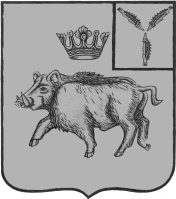 СОВЕТ ЦАРЕВЩИНСКОГО  МУНИЦИПАЛЬНОГО ОБРАЗОВАНИЯ БАЛТАЙСКОГО МУНИЦИПАЛЬНОГО РАЙОНАСАРАТОВСКОЙ ОБЛАСТИДвенадцатое  заседание Совета пятого созываРЕШЕНИЕот  13.05.2024   №  56       с. ЦаревщинаОб отмене решения Совета Царевщинского муниципального образования от 25.10.2023 № 18   «Об утверждении Порядка проведения конкурса на замещение вакантной должности муниципальной службы в администрации Царевщинского муниципального образования»Руководствуясь Уставом Царевщинского муниципального образования Балтайского муниципального района Саратовской области, Совет Царевщинского муниципального образования РЕШИЛ:1.Отменить решение Совета Царевщинского муниципального образования                от 25.10.2023 № 18  «Об утверждении Порядка проведения конкурса                              на замещение вакантной должности муниципальной службы в администрации Царевщинского муниципального образования».2. Настоящее решение вступает в силу со дня его обнародования.  3.Контроль за исполнением настоящего решения возложить на постоянную комиссию Совета Царевщинского муниципального образования по вопросам местного самоуправления. И.о. главы  Царевщинского                                                                                                           муниципального образования				                Т.В.Березина